SCL CHEER Palautekaavake Level 1 

Joukkue:
Tuomari:

KANNUSTUSHUUTO 				
Tehokas yleisön johdattaminen kannustamaan: 
Rekvisiitan toimiva käyttö. stunttien/pyramidien tehokas 

PARI/RYHMÄSTUNTIT				
Suorituspuhtaus, Vaikeus (taitotaso, taitojen lukumäärä, 
pohjien lukumäärä), synkronisaatio, vaihtelu 

PYRAMIDIT					
Vaikeus; Siirtymät rakentamisessa ja purkamisessa, 
Suoritus, ajoitus, luovuus. 

PERMANTOAKROBATIA			
Ryhmäakrobatia, taitojen suorituspuhtaus, 
vaikeus, oikea tekniikka, synkronisaatio 

HYPYT 					
Vaikeus ja suoritus: hypyt ja hyppy-yhdistelmät, lukumäärä, suorituspuhtaus, 
korkeus, ojennukset, alastulot, yhdenaikaisuus 

VOIMA JA TIUKKUUS 				
Liikkeiden puhtaus ja varmuus läpi ohjelman: ryhti, ojennukset, voima, 
tiukkuus, liikkeiden yhdenmukaisuus, selkeä suoritus, sekä käsiliikkeiden terävyys 

OHJELMAN SUVUUS / SIIRTYMÄT 			
Ohjelman eri osioiden esittäminen: sujuvuus, tempo, taitojen ajoitus, siirtymät 

YLEINEN ESITTÄMINEN JA TSEMPPI 		
Yleinen esittäminen, viihdyttävyys, tanssi (tarvittaessa), mukaansatempaavuus 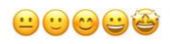 
KOMMENTIT: